Što je informacija?Razlika između podatka i informacije. (navedi primjere)Po čemu se informacije razlikuju od materije i energije?Što se događa sa cjelokupnim znanjem?Što je informacijska kriza?Primjeri znanja ugrađenih u hardver i softver.Uzroci informacijske  krize.Razlika između  informacijske i informatičke  pismenosti.Informacijska zanimanjaUtjecaji informacijske  tehnologije na poslovnu politiku poduzeća.(4)Metode u proučavanju predmeta i pojava. (Objasni svaku i navedite primjere)Što je sustav?Navedite osnovne komponente sustava?Kako se definira poja funkcioniranje sustava, a kako povratne veze?Navedite funkcije računalne mreže.Navedite i objasnite vrste mreža prema:Udaljenosti računala u mrežiUlozi računala u mrežitopologijiKoju vrstu mreže predstavlja slika
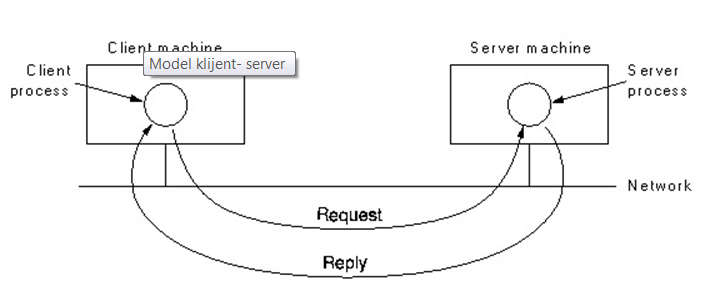 Što je proces, a što je povratna veza?Navedi 5 podjela sustava.Što je informacijski sustav?Kojim odgovorima na pitanja možemo opisati inf. sustav?Što je cilj IS?Koje su funkcije IS?Što čini strukturu IS?Kako se dijele ljudi u informacijskom sustavu?Nabrojite profesionalne informatičare.Tko piše programe u nekom poduzeću.Razvrstaj slijeće pojmove u hardver i softver: program za obradu teksta, HUB. Routher, program za obračun plaća, pisač, pogonski programi, skenerSoftver koji je povezan s pokretanjm računala nazivamo_______________, a softver koji rješava probleme korisnika nazivamo _____________.Kako se naziva softver koji upravlja cjelokupnim radnom računala? _______________Kako možemo podijeliti mreže prema udaljenosti računala ?Kako dijelimo mreže  prema ulozi računala u mreži?Podjela mreža prema topologiji?Što je funkcija dokumentiranja?Što je funkcija informiranja?Što je metoda improvizacije?Što je sustavska metoda?Poredaj 7 faza projektiranja i izgradnje IS .
1. Oblikovanje novog sustava 2. Strategija informatizacije i dugoročno planiranje
3. Implementacija (uvođenje u rad) novog sustava 4. Analiza postojećeg sustava
5. Razvoj novog sustava 6. Ocjena uspješnosti i održavanje novog sustava 7. Definiranje zahtjeva postavljenih pred novi sustav
Što se analizira u postojećem sustavu?Načini prelaska starog sustava u novi. Kojim promjena  treba prilagoditi novi sustav?Što je EDI?Što je EDIFACKT  standard.Koja su područja primjene  EDI?Nabroji faze elektroničkog poslovanja na internetu.Što je ekspertni sustav?Što sadrži baza znanja?Što sadrži baza činjenica?Od čega se sastoji ekspertni sustav? Koje prednosti pruža Navedite izvore opasnosti u IS.Kojim zahtjevima treba udovoljiti IS (objasnite svaki).Nabrojite metode osiguranja i zaštite podataka u IS.Kakva je to fizička, a kakva logička indentifikacija?Navedite i objasnite faze kriptografske metode.Nabrojite svojstva biometrijskih metoda.Spojite parove:
56. Nadopuni crtež: 
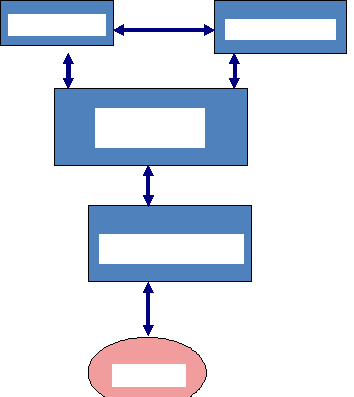 Jedinstvenostje kriterij koji se odnosi na udio osoba koje posjeduju karakteristiku potrebnu za autentifikacijuPrihvatljivostkarakteristike znači da se ne bi smjela mijenjati s vremenomPrikupljivostse odnosi na točnost i brzinu biometrijske metodeUniverzalnostoznačava u kojoj su mjeri korisnici spremni dozvoliti sustavu da prikuplja njihove biometrijske karakteristikeUčinkovitostpokazuje koliko je lako zavarati sustav korištenjem prevarantskih metodaMogućnost zaobilaženjaBilo koje dvije osobe ne bi smjele imati jednake biometrijske karakteristike. Trajnostznači da se karakteristika može lako izmjeriti i kvantitativno izraziti